	Утверждаю директор МБОУ «Фатневская СОШ им.Героя Советского Союза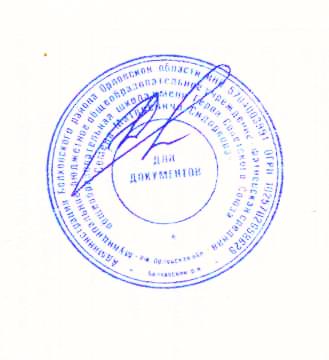 С.М.Сидоркова»________Н.В.ЛёвинаМеню на 18 февраля 2021. для обучающихся 1-4 классовОтветственный за организацию питания   Костромина И,А.Наименование блюдаМасса порции(в гр.)Калорийность порцииЦена(в руб.)ЗавтракЗавтракЗавтракКаша овсяная молочная 20026815-11Чай с сахаром20089,321-18Хлеб пшеничный с маслом 40/101658-12                                            Итого:                                            Итого:522,3224-41Салат из соленых огурцов с лукомОбед	100	42,4	2-36Обед	100	42,4	2-36Обед	100	42,4	2-36Суп картофельный 2501306-42Сосиска с макаронами70/130197           24-35Компот из сух. фруктов20060,64           2-21Хлеб ржаной, пшеничный1101715-33                                                              Итого:                                                              Итого:601,04          40-67                                                    Всего за день:                                                    Всего за день:1123,3665-08